Звук К. Домашние птицы.Звук К. Звук К в звукоподражаниях (ко-ко-ко; ку-ка-ре-ку). Вам понадобится игрушка курочки и петуха. Скажите, что они пришли  к вам в гости. Спросите у ребенка кто это. Если ребенок не ответит, говорите сами. «Это курочка. Ко-ко-ко. А это Петя. Ку-ка-ре-ку». Спойте логопедическую распевку «Ко-ко-ко». Петушок заболел и кашляет «К-К-К» (имитировать кашель, больше похожий на звук К). Попросите ребенка показать, как кашляет петушок.Образ буквы К.Сделать букву из синего картона. Обвести указательным пальцем по контуру. Выложить букву из счетных палочек, карандашей, спичек.Найти букву среди других. «Найди букву» (игра с гречкой). Вызывание активной речи.Игрушки: курочка, кукушка, ворона и картинка из альбома Дедюхиной (дана ниже). Взрослый последовательно показывает картинки, соотнося с игрушками, рассматривает их вместе с ребёнком, даёт название и звукоподражание. Курочка – ко-ко, кукушка – ку-ку, ворона – кар-кар.  Если ребёнок не справляется, продолжать работу с игрушками.•  Спрячь курочку (кукушку, ворону).Картинку закрыть ладошкой, вызывать звукоподражания тех персонажей которые остались.А  кто улетел (кого нет)? (Одна из картинок закрыта листом бумаги). Вызывать звукоподражание, кого нет.•  Кто кричит: "Ку-Ку!" Покажи. (Аналогичные вопросы со звукоподражаниями "ко-ко", "кар-кар" на выбор).•  Как кричит ворона (кукушка, курочка)?Вызывать звукоподражания на выбор.•  Угадай, кто позвал: "Кар-кар!" ("ку-ку, ко-ко").На  выбор.  При узнавании ребёнок указывает на соответствующую картинку.•  Дай вороне красную ягодку (мозаику), курочке - жёлтую, кукушке зелёную. (Побуждать к произнесению фразы: "На, ко-ко!").•  Проводи курочку к вороне (кукушку к курочке, ворону к кукушке и т.д) на выбор.Ребёнок проводит рукой или указательным пальцем в заданном направлении от картинки к картинке ( на выбор).•  Построй дорожку, выложить из палочек (в заданном направлении).Речь, ритм, движение 1. «Куры крыльями махали: (работа руками, согнутыми в локтях)Ко-ко, ко-ко!Куры клювами стучали: («щёпоть» ооткрыть –закрыть)Ко-ко,ко-ко!» «Ко – ко –ко, ко –ко –ко, не ходите далеко!(«Грозить» указательным пальчиком на правой, а затем, на левой руке)Лапками гребите,(Сжимать ручки в кулачки и разжимать)Зёрнышки ищите(«Щепоткой» одной руки стучать по ладони другой)».3. Пропевать и играть на металлофоне на 1 клавише:«Петушок, петушок – золотой гребешок.Что ты рано встаёшь, деткам спать не даёшь?Ку –ка –ре –ку!Ку –ка –ре –ку!»Пропеть песенку «Вышла курочка гулять…»Домашние птицы. Рассматривание фигур (петух, курица). Обращать внимание на детали. Расскажите ребенку, какие части тела есть у птиц: голова, клюв, глаза, крылья, хвост, лапы. Инсценирование сказки «Курочка Ряба» (настольный, магнитный театр). 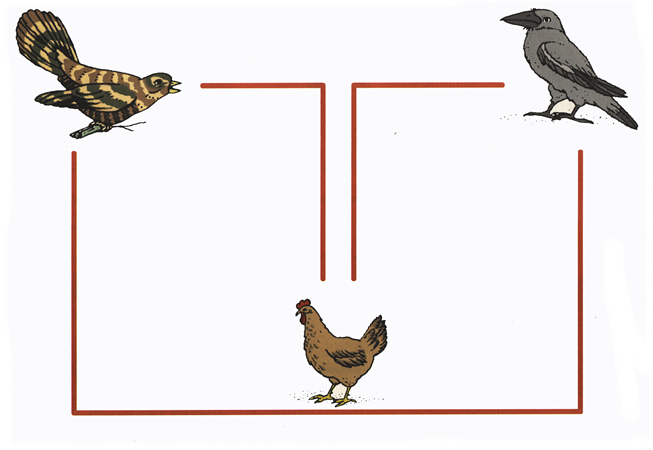 